Голосеменные. Общая характеристика и особенности строенияОтдел Голосеменные(650 видов)Класс СаговниковыеКласс Гинкговые (гинкго двулопастный)Класс Гнетовые (вельвичия  удивительная)Класс ХвойныеРоды: сосна, ель, пихта, лиственница, можжевельник, кипарис (в Северном полушарии), араукария, агатис (в  Южном полушарии)Виды Беларуси:  сосна обыкновенная, ель европейская, можжевельник обыкновенный, пихта белая (в красной книге РБ);встречается- туя западная, тисс ягодныйжизненные формы: древесные или кустарниковые (вечнозеленые, реже листопадные), есть лианы, трав нету большинства есть шишки (у тисса и можжевельника - шишкоягоды) в которых на семенных чешуях - семенаимеется главный корень(сохраняется в течение всей жизни),от которого отходят боковые (стержневая корневая система)листья (хвоинки) чаще игольчатой формы, живут от 3 до 7 лет, заменяясь постепенно(кроме лиственницы); у ели и пихты хвоинки расположены поодиночке, у сосны и лиственницы – собраны в пучки по несколько штук на укороченном побеге. Строение: эпидермис хвоинки покрыт воском, устьица погружены вглубь- защита от испарения, чаще одна жилка, смоляные ходыв древесине нет сосудов и древесных волокон; мало основной паренхимы, имеются трахеиды, выполняющие функцию проводящей и механической ткани; у многих имеются смоляные ходы, где образуется смола(живица-смесь твердых и жидких веществ, препятствующих гниению; застывая в воде без доступа воздуха превращается в янтарь, а жидкая часть живицы испаряется и легко воспламеняется ); чередование поколений в цикле развития – бесполого (спорофит -взрослое многолетнее растение) и полового(гаметофит - развивается в шишках на спорофите);Проводящим система:нисходящий ток органических веществ обеспечивают находящиеся в коре ситовидные клетки флоэмывосходящий ток воды и минеральных солей обеспечивают трахеидыу находящиеся в древесине. Настоящие сосуды только в виде исключения встречаются у некоторых групп голосеменных.Сосна обыкновенная - светолюбивое растение, неприхотлива к почве. Может расти на песке, на болотах, на скалах. Размеры - до 50 м. Однодомное.Ель - теневыносливое растение, предпочитает влажные, хорошо удобренные почвы, корневая система поверхностная.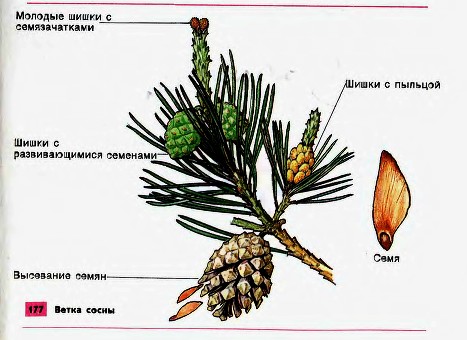   Цикл развития сосны обыкновенной                                                    СОСНА (спорофит) – однодомное растение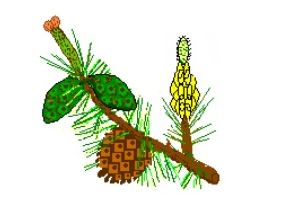 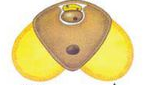 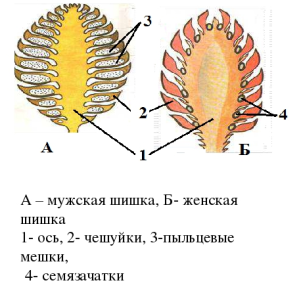 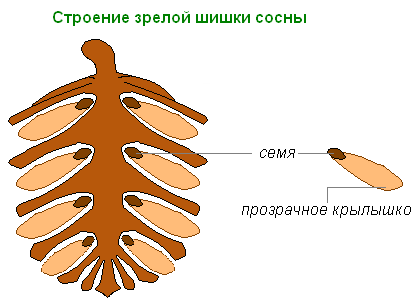 Особенности образования семян у хвойных растений:Гаметофит утратил самостоятельность и живет на спорофитеВ оплодотворении участвует 1 спермий (простое оплодотворение)Эндосперм образуется в семязачатке  до оплодотворенияДля оплодотворения не нужна вода (спермии перемещаются по пыльцевой трубке)От  опыления до созревания семян у сосны обыкновенной  проходит 1 год 8 месяцевШишка- это видоизмененный побегПыльники - это спорангии, развивающиеся в мужских шишкахСемязачаток (семяпочка) - это спорангии, развивающиеся в женских шишкахМикроспоры -  это мелкие споры, из которых формируется мужской гаметофитМегаспоры -  это крупные споры, из которых формируется женский гаметофитПервичный эндосперм -  это женский гаметофит, развивающийся в женских шишках, с запасом питательных веществПыльцевое зерно-  это мужской гаметофит, развивающийся в мужских шишкахПыльца - это совокупность пыльцевых зеренПеренос пыльцы с мужских шишек на женские  шишки называется  опылениеСпермии  неподвижные мужские половые клеткиСемя - это зародыш растения, снабженный запасом питательных веществ, покрытый снаружи семенной кожурой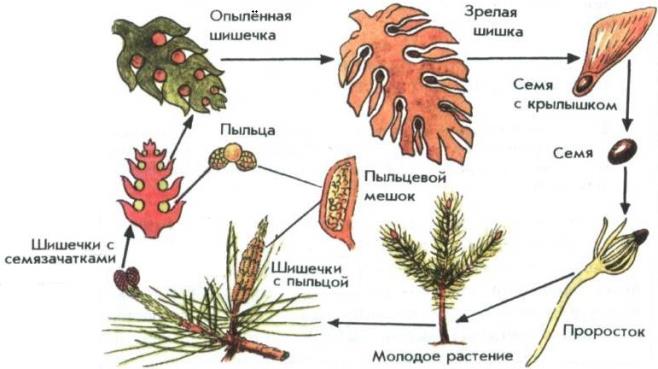 Оплодотворение:а)	опыление у сосны происходит в конце весны - в начале лета. Пыльца переносится ветром на семяпочки женских шишек. После опыления их чешуи склеиваются смолой для дозревания яйцеклеткиб)	оплодотворение - от опыления до оплодотворения проходит около 1 года (13 месяцев), т.е. в начале лета следующего года шишка зеленеет, яйцеклетка созревает. Пыльцевое зерно прорастает: вегетативная клетка формирует пыльцевую трубку, генеративная делится на 2 спермия. По пыльцевой трубке спермии достигают архегониев. Один спермий оплодотворяет яйцеклетку (другой спермий и один архегоний погибают).в)	формирование и распространение семян. Из образовавшейся зиготы формируется зародыш семени, из покровов семяпочки образуется кожура семени, в целом, из семяпочки - семя. К осени из семяпочки формируются семена с крылатыми придатками. Зимой чешуи шишек раскрываются и семена на крылатках разносятся ветром.Таким образом, между опылением и распространением семян проходит около 1,5 лет (18 месяцев). Попав в благоприятную почву, они прорастают в новый спорофит - крупное листостебельное растение, продолжительность жизни которого достигает 400 лет.Значение голосеменных :в природеЯвляются звеном цепи питания - продуцентыПоддерживают стабильность газового состава атмосферыУчаствуют в круговороте веществ в природеУкрепляют почву, предупреждая ее эрозиюРегулируют водный состав почвы (задерживают таяние снега и сохраняют влагу)Выделяют фитонциды, обладающие бактерицидным действиемСреда для обитания и источник питания (семена, витаминная мука из ветвей) животныхв жизни человека:Являются источником строительного материала («корабельные» сосны, «красное дерево» - древесина секвойи - живет до 3-4 тыс. лет и тисса ягодного )Используются для изготовления мебели и музыкальных инструментов (лиственница, тисс, ель)Являются сырьем для получения топлива, бумаги, метилового спирта, пластмасс, лака, канифоли, скипидара, янтаря, искусственного шелка.В медицине - кустарник Эфедра (класс Гнетовые) = сырьё для получения эфедрина (действие на ЦНС и противоаллергическое), а также используются сосновые шишки, шишкоягоды можжевельника, пихтовое масло и хвоя, смоля, эфирные маслаВ пищу - семена сибирской (кедр), корейской и итальянской сосен Некоторые Хвойные (пихта, туя, кипарисы, кедры) и все виды Саговниковых - декоративныеОбщая характеристика покрытосеменных растений250 000 видов цветковых (покрытосеменных) растений. наличие цветка (здесь образуются и прорастают споры, образуются мужские и женские гаметофиты с гаметами, происходит опыление, оплодотворение и развитие семян). Не образуются антеридии и архегониипокрытосемянность (семена скрыты внутри плода и хорошо защищены от неблагоприятных условий среды;двойное оплодотворение;сложность внутреннего строения (в древесине, кроме трахеид, имеются более совершенные проводящие элементы – сосуды; прочность стеблю придает механическая ткань (волокна); отток сахаров, крахмала от листьев происходит не по ситовидным клеткам, а по ситовидным трубкам);формирование видоизмененных органов для перенесения неблагоприятных условий;наличие однолетних растений (как приспособление к суровым условиям обитания);наличие вегетативного размножения (способствует расселению растений);Цветок. Строение и функции цветка и его частей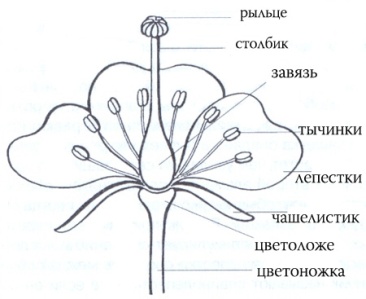 Чашелистики и лепесткиСросшиеся                                                                         Свободные                                                            (колокольчик, картофель)                                                                          (яблоня, вишня)                                                      Околоцветник            Двойной                                                                            Простой(состоит из  чашечки и венчика(вишня)                                                   (представлен или венчиком                                                 (тюльпан), или чашечкой (свекла)ЦветкиПравильные         (     )                                          Неправильные (	)(если через венчик можно                                                       (если через венчик можно провести 1 ось   провести несколько осей симметрии)                                                         или нельзя ни одной)                                                                                                                                                                                      (тюльпан)  	(горох, клевер)	ЦветкиОбоеполые                                                                            Раздельнополые(имеющие и тычинки и пестики)                                 (несущие только тычинки или только пестики)(роза, тюльпан)                                                     (ива, огурец)Тычиночные (мужские)      Пестичные (женские)Растенияоднодомные	                                                                  двудомныеженские и мужские цветки (или обоеполые)                                (если женские и мужские цветки размещаются на одном растении	на разных растениях)(кукуруза, яблоня)	(ива, облепиха)Формулы цветка (Ч –чашечка, Л - лепестки, Р – простой околоцветник, Т – тычинки, П – пестик): цветка акации белой:            Ч (5)Л (2)+3 Т(9)+1П1  неправильный обоеполый цветок, с двойным околоцветником, в котором чашелистики срослись все, в венчике 2 лепестка срослись, а 3 — свободные. Тычинок 10, но сросшихся 9, и 1 пестикСоцветияСоцветия - группа, состоящая из нескольких цветков, близко расположенных один к другому в определенном порядке на одном цветоносе (главной оси)Простые соцветия- соцветия, у которых цветки располагаются на цветоносеСложные соцветия- соцветия, у которых к общему цветоносу прикрепляются простые соцветияТипы соцветийВ простых соцветиях может быть от 1 цветка (в простом колосе злака полевицы, в корзинке мордовника) до нескольких тысяч (пальмы)Биологическая роль соцветий: а) мелкие, невзрачные цветки, собранные вместе, лучше привлекают насекомых, дают большое количество пыльцы; б) у ветроопыляемых растений в соцветиях лучше происходит отдача и улавливание пыльцы; в) экономия биологического материала (из органических веществ, необходимых на рост 1-го крупного цветка, образуется много мелких цветков), возрастает количество семян и плодов.г) в соцветии цветки распускаются не одновременно, что обеспечивает наибольшую вероятность опыления и оплодотворения при наступлении неблагоприятных условийд) в соцветии цветки распускаются не одновременно- обеспечивает надежное опыление и оплодотворениеОпыление цветковых растенийОпыление - перенос пыльцы с тычинок на рыльце пестика. Таблица. Способы перекрестного опыленияПриспособления растений к перекрестному опылению:  тычинки и пестики в цветке созревают неодновременно; тычинки и пестики имеют различную длину; однополость цветков; самонесовместимость (непрорастание пыльцы). Биологическое значение перекрестного опыления: новый организм имеет признаки двух родителей , что обеспечивает лучшую приспособленность к различным условиям внешней среды. Биологическое значение самоопыления (горох, пшеница, ячмень): не зависит от погодных условий, часто даже в нераспустившихся цветках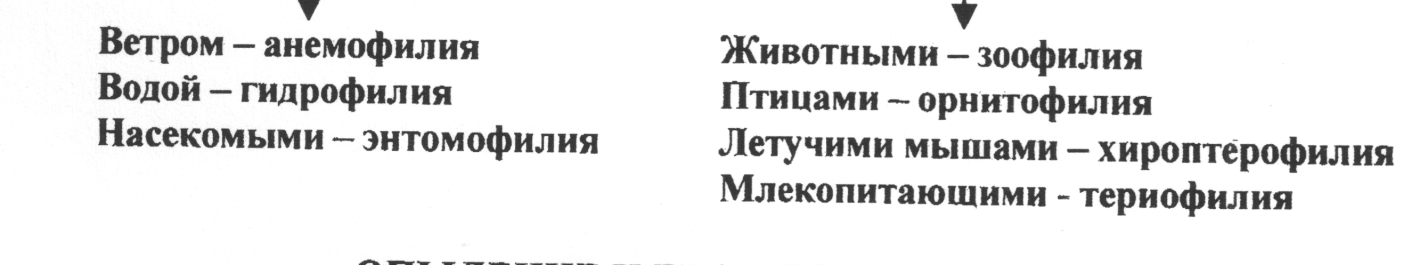 Оплодотворение цветковых растенийВзрослое цветущее растение (спорофит)ЦветокПестик                                                                                          ТычинкаЗавязь                                                                              Пыльцевые камеры (микроспорангии)Семязачаток (мегаспорангий)                                                 микроспоры с пыльцевходом                                                                                              пыльцевое зерно (мужской гаметофит)                                                                                            (имеет вегетативную и генеративную клетки)1 мегаспора (из 4)                                              Зародышевый мешок(женский гаметофит из 7 клеток)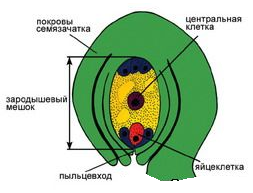 На рыльце пестика пыльцевое зерно: Вегетативная клетка (образует пыльцевую трубку)Генеративная клетка (делится и образует 2 спермия)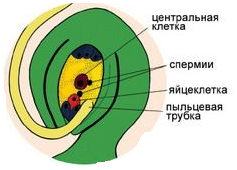 1 спермий + яйцеклетка = зигота       зародыш	двойное оплодотворение1 спермий +центральная клетка = эндосперм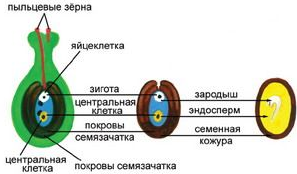 Семя = зародыш + эндосперм + семенная кожура   (из семязачатка)Плод = семя + околоплодник(из стенки завязи)Оплодотворение - процесс слияния мужских и женских половых клеток с образованием зиготыПыльцевые камеры- спорангии, образующиеся в пыльниках цветковых растенийСемязачаток- спорангий, образующийся в завязи пестика цветковых растенийПыльцевое зерно- мужской гаметофитЗародышевый мешок-  женский гаметофит, состоящий из 7 клетокЭндосперм - ткань, содержащая запас питательных веществДвойное оплодотворение- оплодотворение, при котором один спермий сливается с яйцеклеткой с образованием зиготы, а второй  с центральной клеткой, с образованием эндосперма  (С.Г.Навашин, 1898) Семя- зародыш растения, снабженный запасом питательных веществ  и защищенный семенной кожуройОколоплодник – стенка плода, защищающая семенаПлод-орган размножения цветковых растений, образующийся из завязи, состоящий из семян и околоплодникаПыльцевход – канал, образующийся в результате несрастания покровов семязачатка на верхушке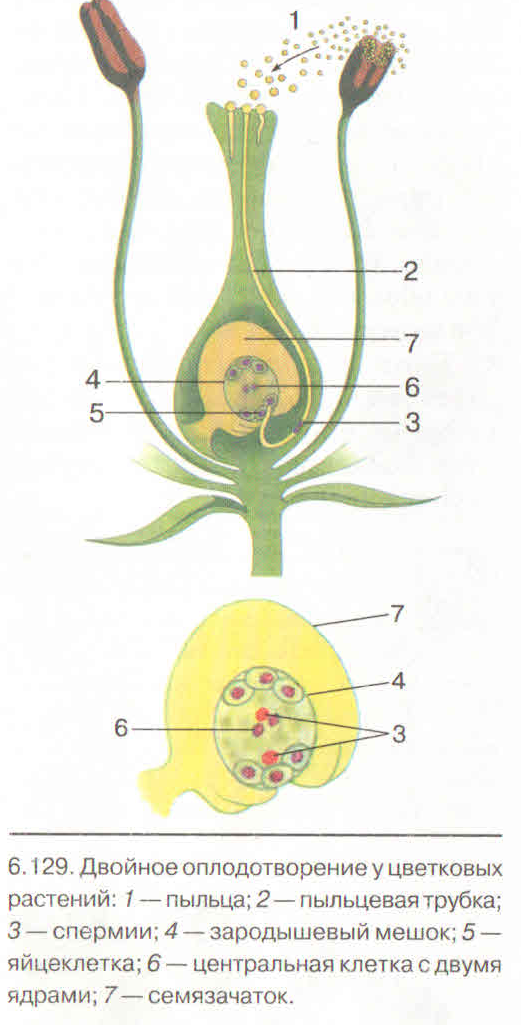 Структура цветкаСтруктура цветкахарактеристикафункцияЦветоножка(видоизмененный стебель)Цветоножка(видоизмененный стебель)стебелек на котором сидит цветок, ось цветкаПрикрепление цветка к стеблюЦветоложе (видоизмененный стебель)Цветоложе (видоизмененный стебель)верхняя расширенная часть цветоножкиразмещение всех остальных частей цветкаЧашелистикиобразуют чашечку= околоцветник(видоизмененныелистья)  зеленые листочки цветказащита тычинок и пестиков;привлечения насекомыхЛепестки образуют венчик= околоцветник(видоизмененныелистья)  окрашенные листочки цветказащита тычинок и пестиков;привлечения насекомыхПестик(видоизмененные листья)ЗавязьНижняя расширенная часть пестика.Внутри - семязачаток (мегаспорангий), образует мегаспоры, одна из которых развивается в зародышевый мешок - женский гаметофит (состоит из 7 клеток) с 1 яйцеклеткойОбразование плода (стенка завязи образует стенку плода + семязачаток образует семя) Пестик(видоизмененные листья)Столбиквытянутая часть пестика, отходящая от завязи (необязательная часть цветка)Поднятие рыльца над завязьюПестик(видоизмененные листья)Рыльце расширенная верхняя часть пестика (часто липкое)удержание пыльцы при опыленииТычинки (видоизмененные листья)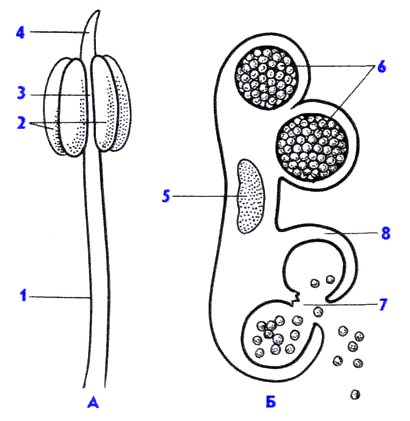 ПыльникСостоит из 2-х половинок, в каждой по 2 пыльцевые камеры (микроспорангии),  образуют микроспоры, после деления которых образуются пыльцевые зерна (мужской гаметофит) со спермиямиТычинки (видоизмененные листья)Тычиночная нитьПоднимает пыльник на необходимую высотуСоцветиясхемаопределениеПримеры растенийПРОСТЫЕПРОСТЫЕПРОСТЫЕПРОСТЫЕКистьЦветки при помощи цветоножек крепятся к цветоносу в очередном порядкеЧеремуха, ландыш, белая акация, пастушья сумка, люпин, донникКолосСидячие цветки (без цветоножек) на длинном цветоносеподорожник, ятрышник, пальчатокоренник, осокаЗонтикцветоножки одинаковой длины и отходят от одной точки цветоносавишня, примула, лук, чеснок, чистотелПочатокв отличие от колоса имеет сильно утолщенный и мясистый цветоносКукуруза, белокрыльник, аирЩитокцветки расположены на одном уровне, а цветоножки разной длины и отходят от цветоноса из разных точекгруша, спирея калинолистная, багульникГоловкаукороченная и утолщенная ось, а цветки крепятся на коротких цветоножках. клеверКорзинка сидячие цветки располагаются на утолщенном, блюдцевидном расширенном цветоложе; снаружи все цветки окружены зелеными листочками – оберткойподсолнечник, одуванчик, мать-и-мачеха, календула, ромашка, астра, василек, нивяникСЛОЖНЫЕСЛОЖНЫЕСЛОЖНЫЕСЛОЖНЫЕМетелка (сложная кисть)на общем цветоносе расположены простые соцветия кистисирень, овес, мятлик, тростникСложный колосу которого на общем цветоносе расположены простые колоскирожь, пшеница, пырейСложный зонтикот общего цветоноса отходят простые зонтикиукроп, морковь, петрушка, борщевикСложный щитокот общего цветоноса отходят простые щитки или более сложное строениеТысячелистник, рябинаСпособ перекрестного опыленияПриспособления растенияПримеры растенийВетром (ветроопыляемые растения)цветки невзрачные лишены запаха; околоцветник плохо развит или вообще отсутствует; пыльца сухая, мелкая, легкая; рыльца пестиков длинные перистые; тычинки длинные, свисающиецветки часто цветут до появления листьев ветроопыляемые растения образуют сплошные массивы. осоки, пырей, райграс, ольха, орешник, дуб, березаНасекомыми (насекомоопыляемые растения)яркая окраска цветков; хорошо заметные, крупные цветки; Мелкие цветки собраны в соцветияЛипкая или шероховатая поверхность пыльцевых зеренцветки имеют резкий запах (выделяют большое количество эфирных масел)имеют нектарники (клевер, тыква), выделяющие нектар (жидкость с большим количеством сахаров)Некоторые опыляются только одним видом насекомого: цветки клевера, львиного зева, шалфея с длинной трубкой опыляются шмелями.яблоня, слива, вишня, мак, тюльпан, акация белаяВодойОболочка пыльцы содержит много жирных веществ (пыльца плавает, не смачивается, не лопается)Валлиснерия, элодеяПтицами,летучими мышамиСм. опыление насекомымиТропические растения